MD Oral Health Task Force Meeting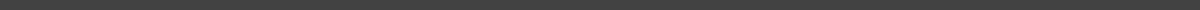 December 2nd, 2021 4:00 PM-6:00 PMINVITED ATTENDEES: 
Oral Health Task Force: Mark Reynolds, Alexander Shekhdar, Emily A. Dow, Hakan Koymen, Debony Hughes, Charles Doring, Ricardo C. Kimbers, Jennifer A. Suminski, Anna L. Davis, Christy Russell, MJ Kraska, Jean J. Carlson, Arpana S. Verma, Jennifer L. Briemann, Carol M. Masden, Diane D. Romaine, Brooks Woodward, Nicole Steck-Waitt, Dean Shifflett, Sarah L Czyz, Mary BackleyGuest(s): Delegate Heather Bagnall, Chelsea FosseStaffers: Ellen Dalina, Lindsay Rowe, Tyler BabichAGENDAAnnouncementsDiscussion of homework assignmentsPresentation from Chelsea Fosse DMD MPH, Senior Health Policy Analyst, American Dental Association Health Policy InstituteNext steps and action items